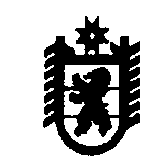 П Р О Т О К О Л заседания комиссии по предупреждению и ликвидации чрезвычайных ситуаций и обеспечению пожарной безопасности Олонецкого национального муниципального района13 сентября 2018 г.									                   № 9ПРЕДСЕДАТЕЛЬСТВОВАЛпредседатель комиссии С.К. ПрокопьевПовестка дня: О ликвидации последствий неблагоприятных погодных явлений в г. Олонце.Р Е Ш Е Н И Е1. О ликвидации последствий неблагоприятных погодных явлений в г. Олонце _____________________________________________________________________________(Прокопьев С.К., Минин Ю.И., Прокопьев А.В., Коркачев С.Н., Быкова Т.А.)В результате прохождения комплекса неблагоприятных погодных явлений (сильный дождь, гроза, порывы ветра до 20-23 м/сек) 12 и 13 сентября 2018 года на территории Олонецкого городского поселения были повреждены деревья. Текущая ситуация представляет собой угрозу для жизни и здоровья населения. РЕШИЛИ:Администрации Олонецкого национального муниципального района:1) в срок до 14 сентября 2018 года подготовить сметы расходов на проведение работ по спилу и уборке аварийных деревьев;2) в срок до 20 сентября 2018 года заключить муниципальный контракт на проведение работ по спилу и уборке аварийных деревьев;3) запретить передвижение пешеходов вблизи аварийных деревьев до окончания работ с установкой ограждения в опасных участках.Председатель комиссии								    С.К. ПрокопьевПрисутствовали:Присутствовали:Нюппиев И.Н.секретарь комиссии;Минин Ю.И.заместитель главы – начальник Управления ЖКХ администрации района;Дудин Д.В.директор МКУ «ЦИХО»;Васильев Д.В.начальник ГКУ «ОПС по Олонецкому району»;Коркачев С.Н.Врио начальника финансового управления администрации района;Быкова Т.А.начальник отдела муниципальных закупок администрации района;Самуков Ю.А.сотрудник ОНДиПР Олонецкого и Питкярантского районов УНДиПР Главного управления МЧС России по Республике Карелия.